ДОМАШНЕЕ ЗАДАНИЕпо расчету валов и опор зубчатых передачНа рис.1 представлена схема промежуточного валика механической передачи приборного электропривода с установленными на нем зубчатыми колесами Z1 и Z2 с диаметрами делительных окружностей d1 и d2. Каждое из колес в соответствии с заданием может быть цилиндрическим прямозубым или косозубым, коническим, червячным, винтовым, что определяет наличие или отсутствие осевых сил Fa1 и Fa2.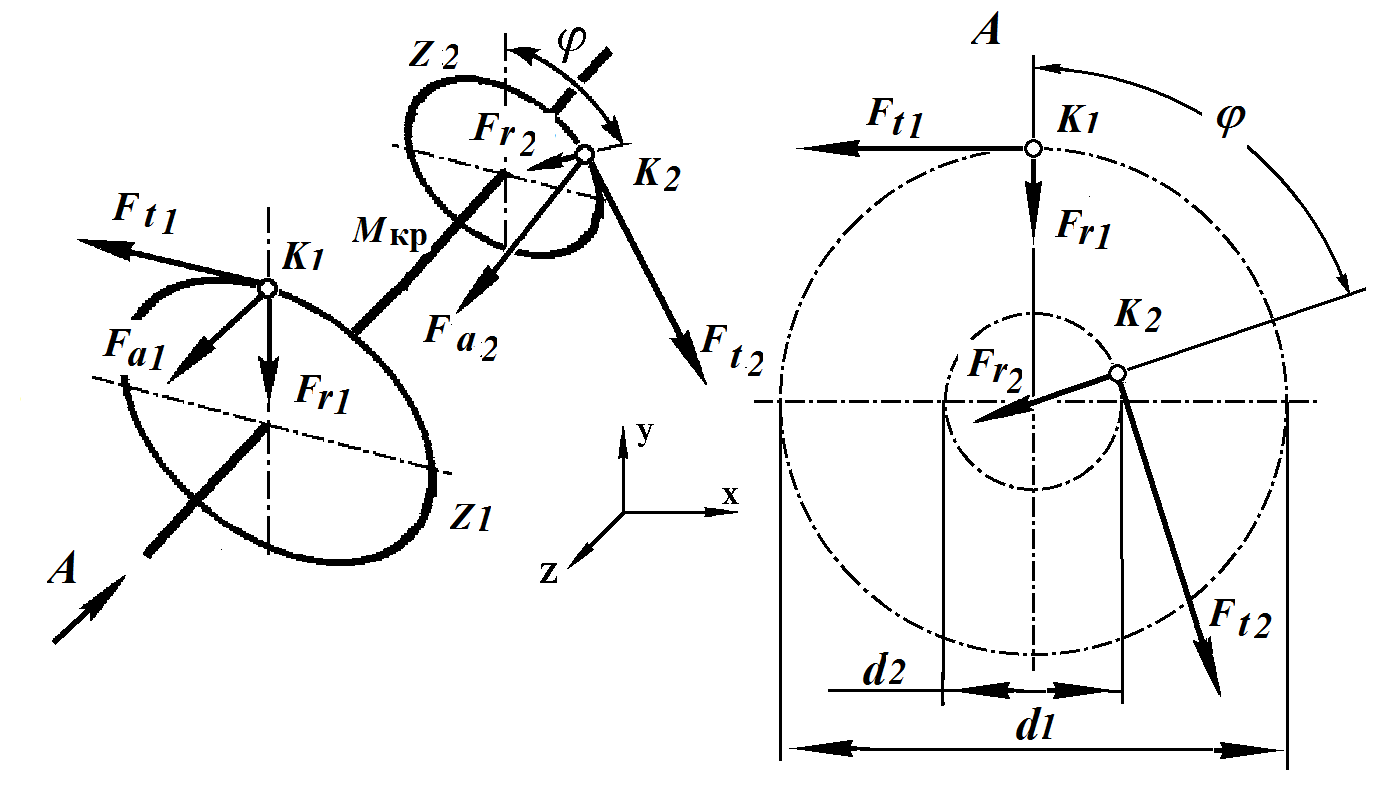 Рис.1 K1 и K2	- точки зацепления 1-го и 2-го колес вала с колесами предыдущей и последующей ступеней, расположенные под углом f в пространстве;Ft1 и Ft2	- окружные силы, приложенные к зубчатым колесам в точках зацепления K1 и K2;Fr1 и Fr2	- радиальные силы в зацеплении, линия действия которых проходит через центр колеса;Fa1 и Fa2	- осевые силы в зацеплении, направленные вдоль оси вала;d1 и d2 - делительные диаметры зубчатых колес Z1 и Z2;Mкр  - крутящий момент нагрузки на валу. На рис. рис. 2 представлены схемы распределения сил, действующих на зубья в прямозубых рис. 2а и косозубых рис. 2б передачах.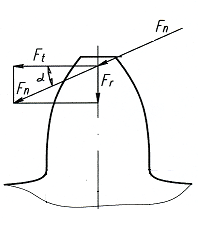 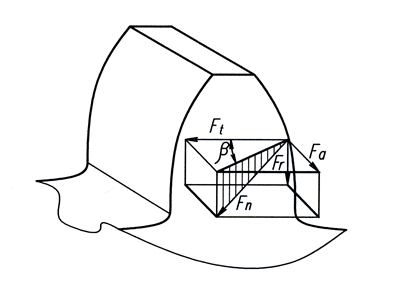                   а                                                      б Рис. 2. Схемы действия сил в прямозубых а и косозубых б зубчатых передачах.Силы определяются по формулам:Варианты расположения опор относительно мест установки зубчатых колес представлены на рис. 3.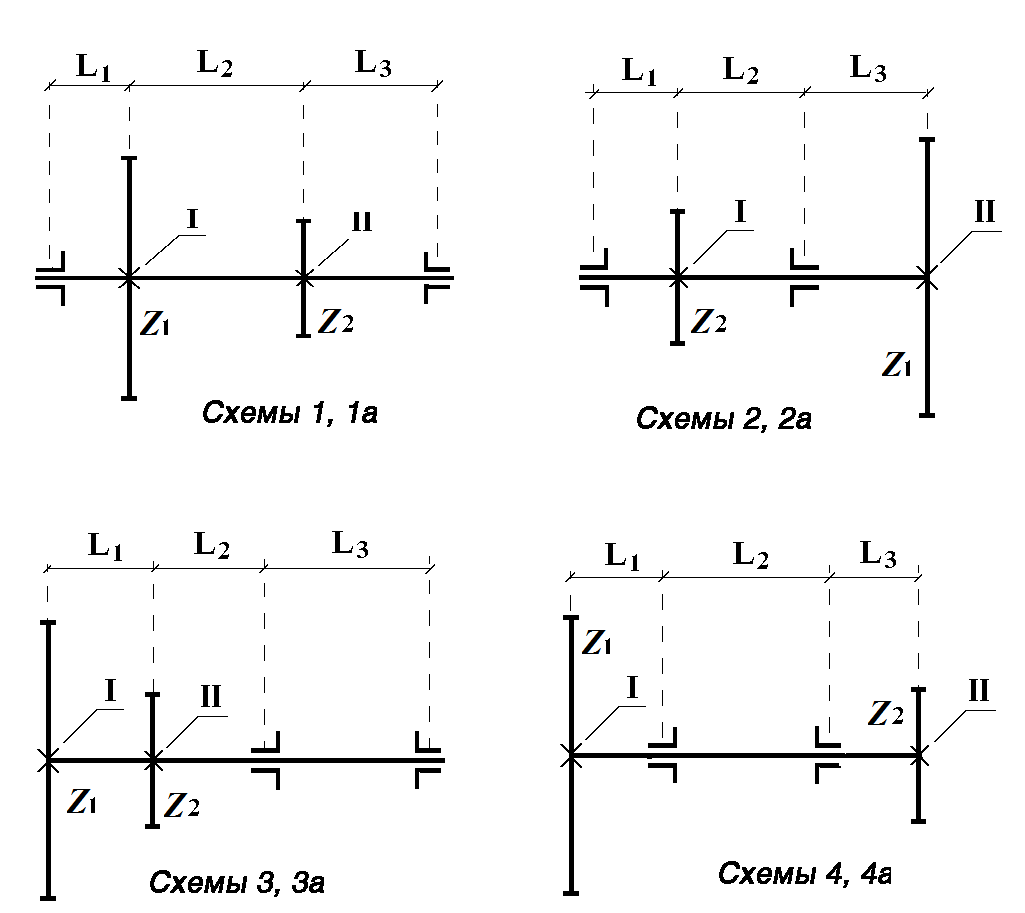 Рис.3. Схемы установки зубчатых колес на валиках (схемы 1, 1а, 2, 2а, 3, 3а, 4, 4а). Принятые обозначения:Мкр - крутящий момент на валиках в сечениях между установленными зубчатыми колесами;L1, L2, L3 - расстояния между опорами и местами установки зубчатых колес.Варианты задания (таблица 1) задаются преподавателем.В соответствии с вариантом задания произвести:1. Расчёт вала на прочность и жесткость;2. Подбор шариковых подшипников;3. Расчёт опор с трением скольжения;4. Сравнительный анализ типов опор;5. Выполнить на бумаге формата А4 эскизы валов с опорными узлами на шариковых подшипниках и подшипников скольжения. 6. Выполнить сборочные чертежи валов с установленными на них зубчатыми колесами и опорами.Номера вариантов задания приведены в таблице 1, выдаются преподавателем.Таблица 1Номера заданий и вариантовКОНСТРУИРОВАНИЕ И РАСЧЁТ  ВАЛА1. Выбрать материал вала и определить его механические характеристики.2. Рассчитать изгибающие моменты в сечениях вала, построить эпюры изгибающих и крутящих моментов, рассчитать диаметры вала на прочность по эквивалентным напряжениям (приведенному моменту Мпр) в наиболее опасных сечениях вала.3. Предложить конструкцию вала, соответствующую варианту схемы с учетом собираемости его с подшипниками, зубчатыми колесами и корпусом.4. Произвести расчет вала на крутильную и изгибную жесткость.А. Расчет на прочностьЕсли на вал или его участок действует только крутящий момент Мк, то его диаметр можно определить из условия прочности на кручение:При одновременном действии крутящего Мкр и изгибающего Ми моментов расчёт можно вести через приведённый момент Мпр в опасном сечении:по формуле:Б. Расчет на жесткость.С целью уменьшения упругого мёртвого хода в точных механизмах крутильная жёсткость валиков определяется условиемгде [φ]-допустимая величина угла закручивания валика на рабочей длине lраб (при расчёте принять [φ]=20 угловых минут).Тогда диаметр валика на рабочем участке определяется по формуле:Для уменьшения возможных перекосов, появления люфта и заклинивания передачи необходимо провести проверку размеров валов из условия изгибной жёсткости по формуле:fрасч.  ≤  fпред.где:fрасч.	- расчётная величина прогиба валика в месте установки колеса или шкива,fпред.	-предельно допускаемая величина прогиба.В общем случае принимают fпред ≤ (0,0002...0,0003)×L, где L-расстояние между опорами либо между опорой и зубчатым колесом.По результатам расчета определить необходимые размеры и конструкцию вала. Обычно конструкция получается ступенчатой, так как  Мпр на разных участках разные.ПОДБОР ШАРИКОПОДШИПНИКОВ ДЛЯ ОПОР ВАЛАВ настоящем задании предполагается провести подбор шарикоподшипников только по динамической грузоподъемности.Принятые обозначения:С – динамическая грузоподъемность, Н;С0 – статическая грузоподъемность, Н;Dw – диаметр шарика (тела качения);D0 – диаметр окружности центров расположения шариков;е – безразмерная величина, характеризующая отношение            радиального и осевого усилия;Х – коэффициент динамической радиальной нагрузки;Y - коэффициент динамической осевой нагрузки;V – коэффициент вращения колец относительно вектора нагрузки при расчете динамической эквивалентной нагрузки При расчетах принять:- температура в подшипниках не превышает +60oС;- возможные перегрузки до 200% расчетной нагрузки во всех вариантах задания.Расчетные формулыРасчётная динамическая грузоподъёмность (C)р определяется как:(C)р  =  0,01× Р ×  где   Lh-долговечность в часах,n -частота вращения, об/мин,Р -эквивалентная динамическая нагрузка, Н.Р=(Х×V×Fr+Y×Fa) ×kσ×kТ			при	     Р=(Х×V×Fr+Y×[Fa FS]) ×kб×kТ	для радиально-упорных ш/п ;		FS=1,3Fr×tgР=Fr×V×kσ×kТ				при	X, Y, kб, kT, и e - приведены в табл.3, 4;V=1,2 при вращающемся наружном кольце;V=1 при вращающемся внутреннем кольце.Пользуясь данными таблиц 5, 6, подобрать подшипник, указать его номер и выписать его табличные данные. Основные конструктивные элементы стандартного однорядного радиального подшипника приведены на рис. 4.Момент трения в шарикоподшипнике определяется по формуле :Мтр=Мо+(1,25×Fr+1,5×Fa) ×fк ,  Нмм;		fk=0,01…0,02 ммМ=0,04×dо  Нмм ;	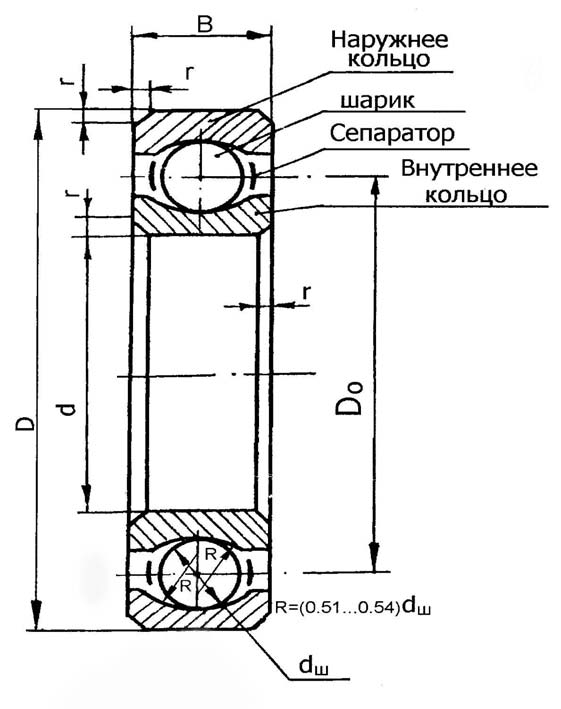 Рис. 4. Основные конструктивные элементы стандартного однорядного радиального подшипника.Пользуясь атласом ЭПУ [1] или приложением, выбрать конструкцию вала и опор. РАСЧЕТ ОПОР С ТРЕНИЕМ СКОЛЬЖЕНИЯ1. Выбрать тип и материал опор исходя из условий нагружения и эксплуатации (таблицы 7 и 8).2. Для выбранных материалов цапф и втулок (корпуса) определить по таблицам:допускаемое давление [p],допускаемое значение критерия теплостойкости [pv],допускаемое значение напряжения изгиба материала цапфы [σи].3. Определить параметр λ=/d по формуле 1Обычно принимают λ =0,5...1,5Если λ не находится в допускаемом диапазоне, то необходимо выбрать другие материалы с другими [σи] и [p].4. Определить диаметры цапф 	Найденное значение d округляется и согласуется с расчётными диаметрами участков валика из условий прочности и жёсткости.5. Найти длину цапфы =λd6. Проверить найденные параметры цапф на соответствие критерию [pv]:Найденное значение  сравнить с ранее вычисленным (п.5) и выбрать наибольшее, имея ввиду, что при этом должно выполняться условие (п.3). Если оно не выполняется, то необходимо проанализировать результаты расчетов и соответственно изменить параметры опор.7. Определить моменты трения в левой и правой опорах и к.п.д. опор:Мтр = 0,635×Fr×f×d; (f=0,08);	Mтр(сум.)=Мтр(лев)+Мтр(прав). Материалы для валовТаблица 2Для неуказанных значений можно приближенно принять: -1≈ 0,5в, HB ≈ в/3,3 для высоколегированных сталей, HB ≈ в/3,5 для среднелегированных сталей. Таблица 3  Значения X и Y для радиальных и радиально-упорныходнорядных шарикоподшипников (ГОСТ 18855-82)Таблица 4                       Коэффициент безопасности kб ** В устройствах с реверсивным электроприводом можно приближенно принимать kб равным коэффициенту инерции кратности пускового момента электродвигателя. В виброударных системах (например, с электромагнитным механизмом) принимать kб=3.Таблица 5.  Параметры радиальных однорядных шарикоподшипников типа  0000 (ГОСТ 8338-75*).Таблица 6Конструктивные параметры радиально-упорных однорядных шарикоподшипников (ГОСТ 831-75)                 Таблица 7Материалы для втулок опор скольжения. Таблица 8          Коэффициенты трения и допускаемые нагрузки для материалов опор скольжения Конструкции  некоторых типов подшипников скольжения (втулки)Втулки подшипников скольжения металлические ( по ГОСТ 1978— 81) установлены двух типов: А — гладкие и В — с буртиком, диаметры отверстий 3...250 мм. Стандарт распространяется на втулки подшипников общего назначения, исключая специальные: быстроходные, тяжело нагруженные и др. Допускается изготовление втулок с припусками по внутреннему и наружному диаметрам. Предельные отклонения размеров втулок: d— по F7, D— по r6, D1 — по rl1, L — по h 13.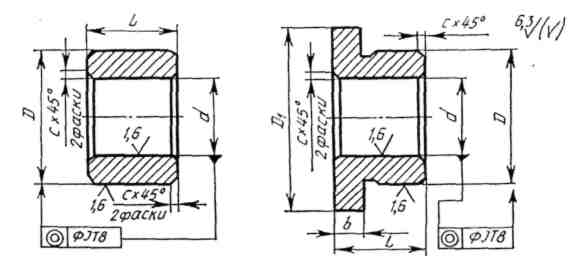 Рис.5  Размеры втулок подшипников скольжения металлических ( по ГОСТ 1978— 81)Таблица 9Размеры втулок подшипников скольжения металлическихПример  обозначенияВтулка В 10/16x6 ГОСТ 1978—81 — втулка подшипника скольжения металлическая с буртиком (тип В), внутренний диаметр 10 мм, наружный — 16 мм, длина 6 мм.Литература.Атлас конструкций элементов приборных устройств: Уч. пособ. для студентов приборостроительных специальностей вузов/ Буцев А.А., Еремеев А.И., Кокорев Ю.А. и др.; Под ред.Тищенко О.Ф., - М.: Машиностроение, 1982,- 116 с., ил.Веселова Е.В., Нарыкова Н.И. Расчет и конструирование валов и осей приборов: Уч. пособ./ Под ред. О.Ф. Тищенко. - М.: МВТУ. 1980. 48 с.,ил.Виляевская Т.И., Веселова Е.В. Методические указания по выполнению домашнего задания "Проектирование опор вала передач" по курсу ЭПУ,-М. :МВТУ,1979,-32с.,ил.Потапцев И.С., Веселова Е.В., Нарыкова Н.И., Якименко А.В. Расчет и конструирование валов и опор механических передач приборов. Уч. пособие по курсу ОКП. – М.: Изд-во МГТУ им. Н.Э. Баумана, 2000. – 32 с., ил.Бейзельман Р.Д., Цыпкин Б.В., Перель Л.Я. Подшипники качения: Справочник.- 6-е изд., перераб. и доп. -М.: Машиностроение, 1975, -572 с., ил.Детали машин: учебник для вузов / [Л.А. Андриенко, Б.А. Байков, М.А. Захаров и др.]; под. ред. Ряховского. – 4-е изд., перераб. И доп. – Москва : Издательство МГТУ им. Н.Э. Баумана, 2014. 465, : ил.Способы установки вала с опорами в корпус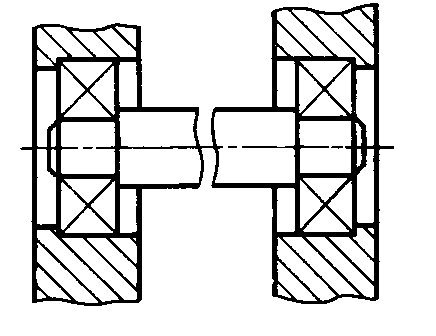 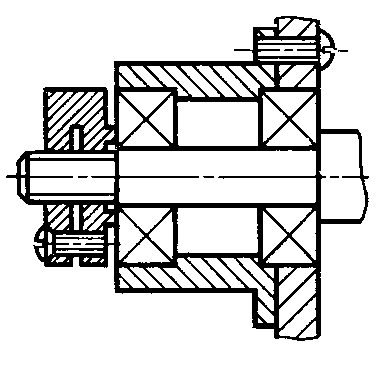 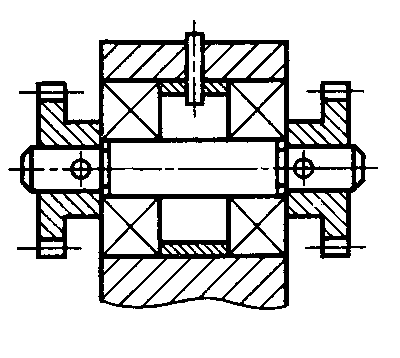 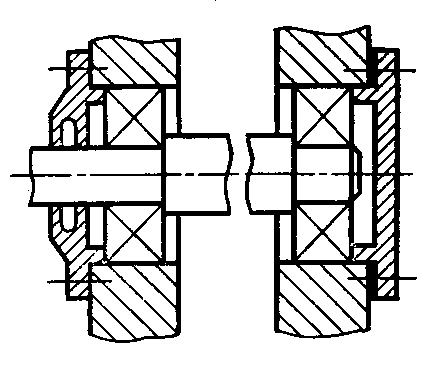 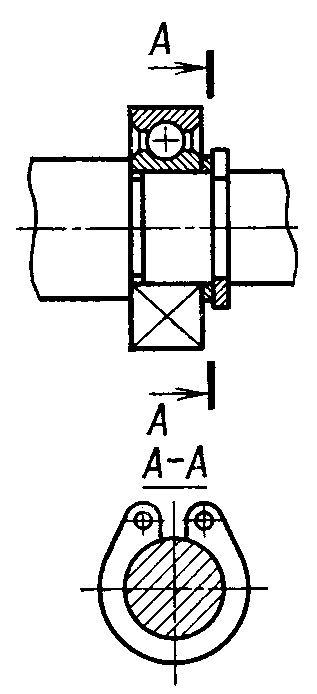 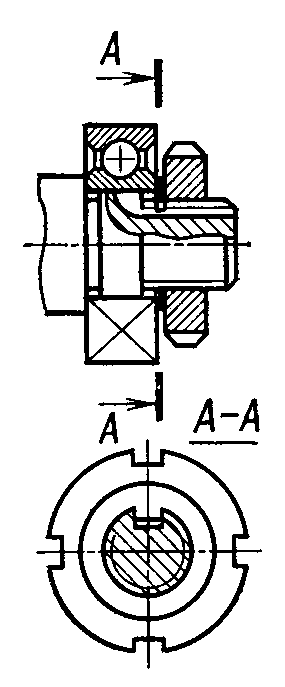  Примеры посадок и стопорения наружных колец шариковых подшипников в корпусных деталях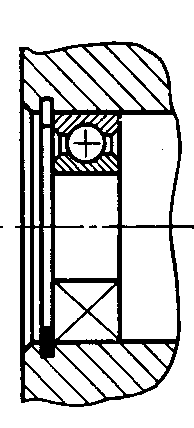 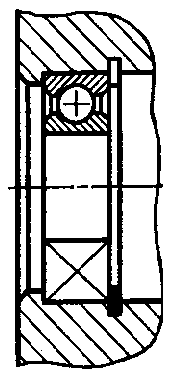 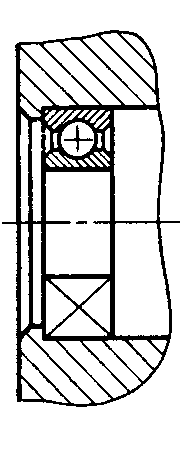 ГОСТ 3325-85
Схема расположения полей допусков на средние наружный диаметр и диаметр отверстия подшипников по классам точности 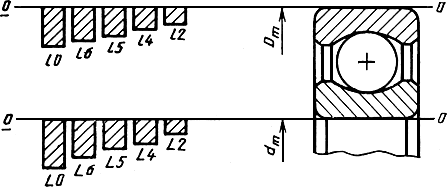 
Рис.6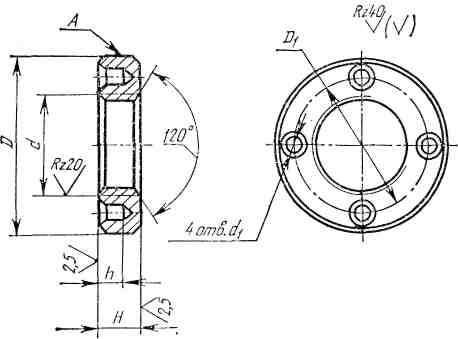 Рис.7  Круглые гайки с отверстиями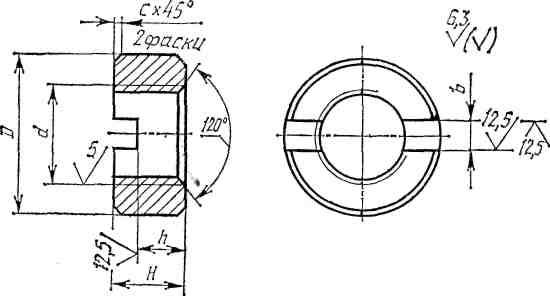 Рис.8    Конструкция круглых гаек со шлицом ( по ГОСТ 10657—80), ммРазмеры круглых гаек (ГОСТ 6393—73), ммПримечание.    Предельные   отклонения   размеров:   D по h13, d no H13, H по h14, h no ±IT14/2.Размеры круглых гаек со шлицом ( по ГОСТ10657-80), ммСтопорные кольца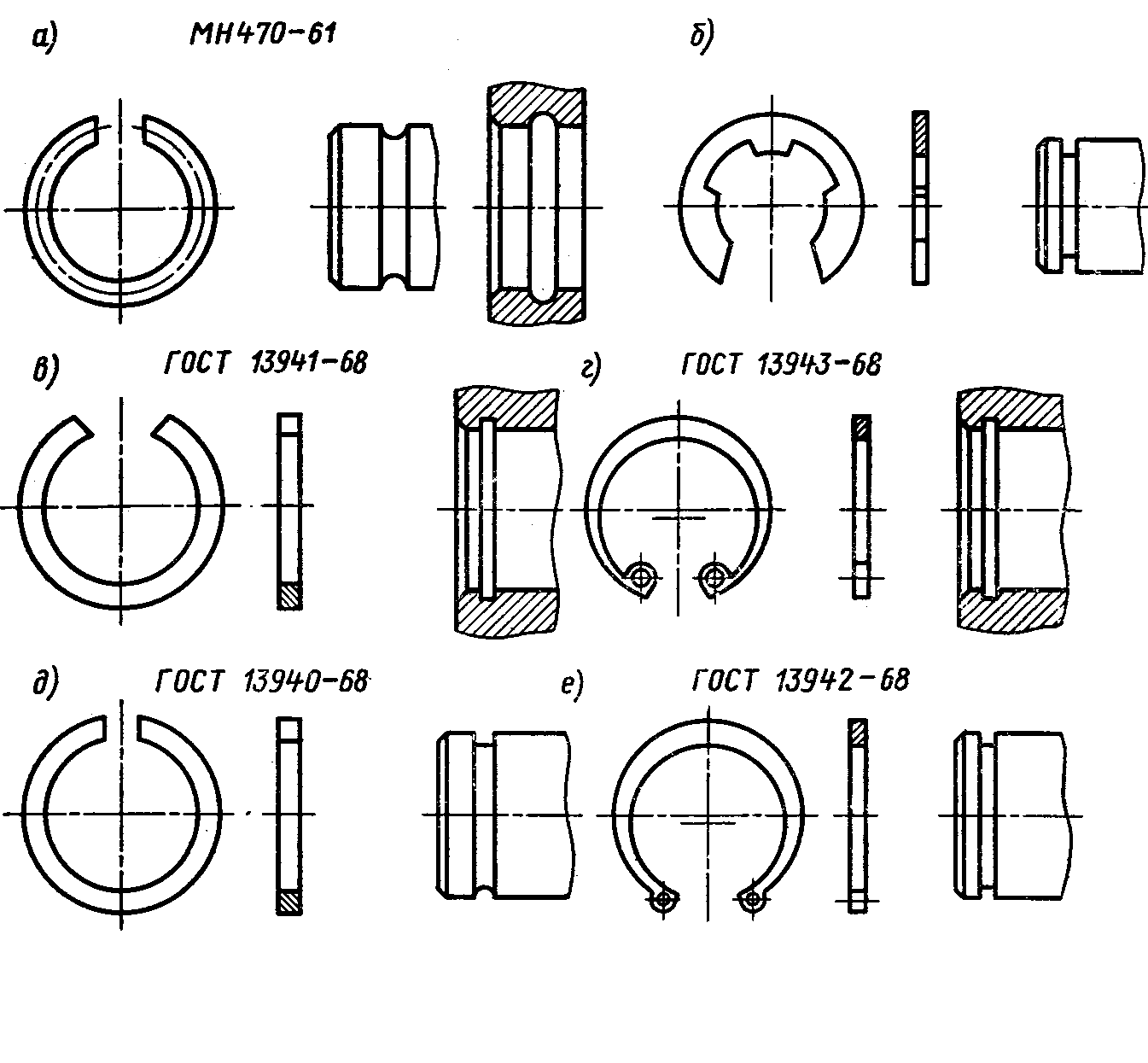 № вар.№ схемыМφnСрок сл.d1d2β1β2L1L2L3№ вар.№ схемыНммград.об/минчасммммградградмммммм11500180500100025101201581021а600180150012001030012151515327001802000160092812015101042а8001808008009250121510155390018080010002081201510156За10001801000120020100121815127415001803001500301012015201584а200018012002500102701210301091250018012008002510120122018101а200018010001500102401230122011225001805020001024120101010122а2000180300180082201210181513350018080018002081201315814За600180800100020901214141515470018010001200201012018108164а8001803001500820012168101719001801200250092012015815181а100018012008001020012181881921500180100015002010120151515202а2000180750200082001218123021325001802500160025812018182022За200018018008002080121815252341500180200010003510120152510244а200018014001200102001210251525150018090025002010120151515261а6001808001500820012181512272700180100018001020120102015282а8001803002500102201210301029390018012002000221012016161830За1000180110018001020012181020314150018010001500208120103010324а200018075018001020012172015331250018095010001025120101015341а2000180125012001020012131583521500180150015001030120142415362а20001805002500201001218308d(мм) 1 2 3 4, 5 67, 8 910dш 0,68 1 1,59 22,38 33,53,96МаркасталиТермообработкатМПавМПа-1МпаТвер-дость(среднее значение)ПримечанияГОСТ40Х45ХУлучшениеУлучшение-8508601050380600235 НВ250 НВне стойкиекоррозионно4543-7140ХН45ХН50ХН-Улучшение800850900110011501200394----не стойкиекоррозионно4543-71АС40АС40ХГНМАЦ20ХГНМУлучшениеУлучшениеУлучшение450850120060010001400230190-230 HB240 HB260 HBне стойкиекоррозионноавтоматные1414-7512ХН220ХН3А12Х2Н4АУлучшениеУлучшениеЗакалка,нормализация6007509507609501150330390530230 HB250 HB300 HBнерж. малое короблениехладостойкие4543-7130Х13430Х1УлучшениеУлучшение770770950950--44..51 HRC40..50 HRCвыс.корр.стойкдо 300 град Сдо 400 град С5632-72o(градус)eo(градус)XYXYe00,0140,0280,0560,0840,1100,1700,2800,4200,560100,562,301,991,711,551,451,311,151,041,000,190,220,260,280,300,340,380,420,44120,0140,0570,1100,1700,2900,570100,451,811,461,221,131,041,000,300,370,450,480,520,54182636100,430,410,371,000,870,660,570,680,95Характер нагрузки на подшипникеkбСпокойная без толчков1Легкие толчки. Кратковременная перегрузка до 125% расчетной нагрузки.1...1,2Умеренные толчки. Вибрационная нагрузка.Кратковременная перегрузка до 150% расчетной нагрузки.То же, в условиях повышенной надежности.Значительные толчки. Вибрация. Кратковременная перегрузка до 200% расчетной нагрузки.1,3...1,5         1,5...1,81,8...2,5Нагрузки с сильными ударами и кратковременная перегрузка до 300% расчетной нагрузки.2,5...3Условное обозначениеОсновные размеры, ммОсновные размеры, ммОсновные размеры, ммОсновные размеры, ммОсновные размеры, ммZCНСоНУсловное обозначениеZCНСоНdDBrDwZCНСоНСверхлёгкая серия диаметров 8Сверхлёгкая серия диаметров 8Сверхлёгкая серия диаметров 8Сверхлёгкая серия диаметров 8Сверхлёгкая серия диаметров 8Сверхлёгкая серия диаметров 8Сверхлёгкая серия диаметров 8Сверхлёгкая серия диаметров 8Сверхлёгкая серия диаметров 8100008410000851000088458911162,5340,20,30,41,3001,5882,0009910420635980190280500Сверхлёгкая серия диаметров 9Сверхлёгкая серия диаметров 9Сверхлёгкая серия диаметров 9Сверхлёгкая серия диаметров 9Сверхлёгкая серия диаметров 9Сверхлёгкая серия диаметров 9Сверхлёгкая серия диаметров 9Сверхлёгкая серия диаметров 9Сверхлёгкая серия диаметров 9100009110000921000093100009410000951000096100009710000981000099100090012345678910468111315171920221,62,3344556660,20,20,20,30,40,40,50,50,50,50,6801,0001,5882,0002,0002,3813,0003,0003,5003,969676788787720022044075085011601580175021002620309020035040057079090010701380Сверхлёгкая серия диаметров 8Сверхлёгкая серия диаметров 8Сверхлёгкая серия диаметров 8Сверхлёгкая серия диаметров 8Сверхлёгкая серия диаметров 8Сверхлёгкая серия диаметров 8Сверхлёгкая серия диаметров 8Сверхлёгкая серия диаметров 8Сверхлёгкая серия диаметров 82000154200008320000871,53747141,72,540,10,30,30,6801,3002,000779140450117039147440Особо лёгкая серия диаметров 1Особо лёгкая серия диаметров 1Особо лёгкая серия диаметров 1Особо лёгкая серия диаметров 1Особо лёгкая серия диаметров 1Особо лёгкая серия диаметров 1Особо лёгкая серия диаметров 1Особо лёгкая серия диаметров 1Особо лёгкая серия диаметров 113171810037810919222636780,30,50,50,51,5883,9693,9694,7636677440224022603600190118013802000Лёгкая серия диаметров 2Лёгкая серия диаметров 2Лёгкая серия диаметров 2Лёгкая серия диаметров 2Лёгкая серия диаметров 2Лёгкая серия диаметров 2Лёгкая серия диаметров 2Лёгкая серия диаметров 2Лёгкая серия диаметров 22324252627282934567891013161922242645567780,30,40,50,50,50,51,01,5882,3813,1753,9693,9693,9694,7637666777500920150022102560262035702204307601180138013802000Средняя серия диаметров 3Средняя серия диаметров 3Средняя серия диаметров 3Средняя серия диаметров 3Средняя серия диаметров 3Средняя серия диаметров 3Средняя серия диаметров 3Средняя серия диаметров 3Средняя серия диаметров 33435451619560,50,51,5883,96976145021707401180Условное обозначениеОсновные размеры, ммОсновные размеры, ммОсновные размеры, ммОсновные размеры, ммОсновные размеры, ммОсновные размеры, ммОсновные размеры, ммdDBTrDwZТип 1006000. Серия диметров 9Тип 1006000. Серия диметров 9Тип 1006000. Серия диметров 9Тип 1006000. Серия диметров 9Тип 1006000. Серия диметров 9Тип 1006000. Серия диметров 9Тип 1006000. Серия диметров 9Тип 1006000. Серия диметров 9Тип 1006000. Серия диметров 9100609510060961006095100609656131545450,40,42,0002,38178Тип 6000. Серия диаметров 1Тип 6000. Серия диаметров 1Тип 6000. Серия диаметров 1Тип 6000. Серия диаметров 1Тип 6000. Серия диаметров 1Тип 6000. Серия диаметров 1Тип 6000. Серия диаметров 1Тип 6000. Серия диаметров 1Тип 6000. Серия диаметров 16017610060176100710192668680,50,53,9694,76369Тип 36000. Серия диаметров 1Тип 36000. Серия диаметров 1Тип 36000. Серия диаметров 1Тип 36000. Серия диаметров 1Тип 36000. Серия диаметров 1Тип 36000. Серия диаметров 1Тип 36000. Серия диаметров 1Тип 36000. Серия диаметров 1Тип 36000. Серия диаметров 136100361001026880,54,7638Тип 46000. Серия диаметров 1Тип 46000. Серия диаметров 1Тип 46000. Серия диаметров 1Тип 46000. Серия диаметров 1Тип 46000. Серия диаметров 1Тип 46000. Серия диаметров 1Тип 46000. Серия диаметров 1Тип 46000. Серия диаметров 1Тип 46000. Серия диаметров 146100Ю46100Ю1026880,54,7638Тип 6000. Серия диаметров 2Тип 6000. Серия диаметров 2Тип 6000. Серия диаметров 2Тип 6000. Серия диаметров 2Тип 6000. Серия диаметров 2Тип 6000. Серия диаметров 2Тип 6000. Серия диаметров 2Тип 6000. Серия диаметров 2Тип 6000. Серия диаметров 260236025602660276028К60236025602660276028К35678101619222445677456770,30,50,50,50,51,5883,1753,9694,7634,76378678МатериалГОСТПрим.ТвердостьНВЕ *105σвσоσ-1МатериалГОСТПрим.ТвердостьНВМПаМПаМПаМПаБРОФ10-15017втулки90-1201,02505035БРАЖ9-41628втулки110-1801,04908065ЛС59-11711втулки900,93430145105КорундАгатТекстолит ПТКФторопласт5-721107-62втулкивтулкивтулки1860-2750900-1000343-43,4-3,80,78-0.885,00,46-0,83187,59024,5893170-440251320Полиамидная смола П-681598-73втулки14--150,023552015 Материалы трущихся поверхностейКоэффициент трения f[p]МПа[pv]Мпа м/сСталь-бронза ОЦССталь-бронза ОФСталь-бронза СЭОСталь-бронза АЖ, АЖСсо смазкой 0,05со смазкой 0,05без смазки 0,1-0,2без смазки 0,1-0.25 - 1010-1520-2515-2510-12до 20до 30до 20Сталь закалённая - чугунСталь закалённая-сталь закалённаяСталь-текстолитСталь-полиамидСталь-металлокерамикаСталь-латунь ЛС59-1со смазкой 0,06со смазкой 0,08без смазки 0,250,15-0,21без смазки 0,4со смазкой 0,1без смазки 0,14со смазкой 0,02до 101520-2510-154-54-510-1210-12--25150,70,71010Сталь-ситаллСталь-агатСталь-корундСталь-рубин0,1-0,120,130,150,14-------dD  по рядуD  по рядуDL  по рядуL  по рядуL  по рядуbdD  по рядуD  по рядуD1L  по рядуL  по рядуL  по рядуb121231212335683521418202510152034781046—21519212710152035891258—21620222812152036101214610—31822243012203038121416610—320242032152030310141620610—3222628541520303121618221015203253032382030404dpDD1d1Hh8118133,063,5101,2522153,063,5121,2526183,063,5141,528203,063,5161,530223,585,0181,532243,585,0201,534273,585,0dрDНbhс10,252,51,00,30,70,11,20,253,01,20,30,80,11,60,353,01,60,51,00,120,44,02,01.01,30,22,50,455,02,21,01,50,230,56,02,51,21,60,240,78,03,51,42,20,450,8104,02,02,50,461115,02,82,70,681,25146,53,03,50,6101,5; 1,25188,03,54,50,6